ГОСТ 17379-
(ИСО 3419МЕЖГОСУДАРСТВЕННЫЙ СТАНДАРТДетали трубопроводов бесшовные приварные
из углеродистой и низколегированной сталиЗАГЛУШКИ ЭЛЛИПТИЧЕСКИЕКонструкцияИздание официальное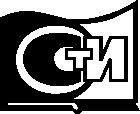 ПредисловиеРАЗРАБОТАН ОАО «Корпорация МОНТАЖСПЕЦСТРОЙ»ВНЕСЕН Еосударственным комитетом Российской Федерации по стандартизации и метрологииПРИНЯТ Межгосударственным советом по стандартизации, метрологии и сертификации
(протокол № 20 от 1 ноября 2001 г.)За принятие проголосовали:Стандарт соответствует ИСО 3419—81 «Фитинги из легированной и нелегированной стали
приварные встык» в части конструкции заглушекПостановлением Еосударственного комитета Российской Федерации по стандартизации и мет-
рологии от 27 мая 2002 г. № 205-ст межгосударственный стандарт РОСТ 17379—2001 (ИСО 3419—81)
введен в действие в качестве государственного стандарта Российской Федерации с 1 января 2003 г.ВЗАМЕН РОСТ 17379-83ПЕРЕИЗДАНИЕ. Ноябрь 2009 г.© ИПК Издательство стандартов, 2002
© СТАНДАРТИНФОРМ, 2010Настоящий стандарт не может быть полностью или частично воспроизведен, тиражирован и
распространен в качестве официального издания на территории Российской Федерации без разрешения
Федерального агентства по техническому регулированию и метрологииГОСТ 17379-2001
(ИСО 3419-81)МЕЖГОСУДАРСТВЕННЫЙ СТАНДАРТДетали трубопроводов бесшовные приварные из углеродистой
и низколегированной сталиЗАГЛУШКИ ЭЛЛИПТИЧЕСКИЕКонструкцияCarbon and low-alloy steel butt-welding fittings. Elliptical caps. DesignДата введения 2003—01—01Область примененияНастоящий стандарт распространяется на бесшовные приварные эллиптические заглушки из уг-
леродистой и низколегированной стали.Область применения заглушек — в соответствии с разделом 1 ГОСТ 17380.Требования пунктов 4.1, 4.2 и раздела 5 являются обязательными, остальные требования —
рекомендуемыми.Нормативные ссылкиВ настоящем стандарте использована ссылка на ГОСТ 17380—2001 (ИСО 3419—81) Детали тру-
бопроводов бесшовные приварные из углеродистой и низколегированной стали. Общие технические
условияОпределения, обозначения и сокращенияТермины, их определения, обозначения и сокращения — по ГОСТ 17380.Конструкция и размерыКонструкция и размеры заглушек должны соответствовать указанным на рисунке 1 и в
таблицах 1 и 2.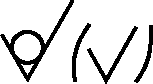 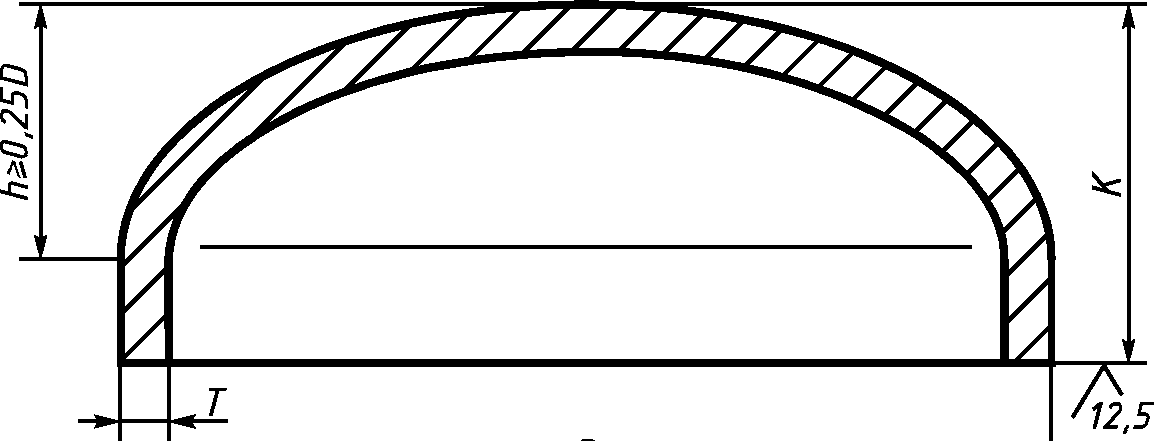 Издание официальноеТаблица 1 — Заглушки исполнения 1Размеры в миллиметрахОкончание таблицы 2Размеры в миллиметрахП римечание — Масса приведена для справок.Примеры условных обозначений:заглушек исполнения 1, D = 60,3 мм, Т= 4,0 мм из стали марки Р5:Заглушка 1-60,3 х 4-Р5 ГОСТ 17379—2001заглушек исполнения 2, D = 57 мм, Т= 5 мм из стали марки 20:Заглушка 57 х 5 ГОСТ 17379—2001то же, из стали марки 09Г2С для трубопроводов, подконтрольных органам надзора:Заглушка П 57 х 5-09Г2С ГОСТ 17379-2001Толщина стенки заглушек в неторцевых сечениях — не менее Т.По согласованию между изготовителем и потребителем (заказчиком) допускается изготавли-
вать заглушки других размеров.Технические условияТехнические условия — по ГОСТ 17380.УДК 621.643.4:006.354	МКС 23.040.40	Г18	ОКИ 14 6800Ключевые слова: трубопроводы, детали трубопроводов, трубопроводные заглушки, конструкция, раз-
мерыНаименование государстваНаименование национального органа по стандартизацииАзербайджанская РеспубликаАзгосстандартРеспублика АрменияАрмгосстандартРеспублика БеларусьГосстандарт Республики БеларусьГрузияГрузстандартРеспублика КазахстанГосстандарт Республики КазахстанКыргызская РеспубликаКыргызстандартРеспублика МолдоваМолдовастандартРоссийская ФедерацияГосстандарт РоссииРеспублика ТаджикистанТаджикстандартТуркменистанГлавгосслужба «Туркменстандартлары»Республика УзбекистанУзгосстандартУкраинаГосстандарт УкраиныDNDТКМасса, кгDNDТКМасса, кг1521,32,03,24,0250,04150168,34,57Д11,0892,904,402026,92,03,24,0250,07200219,16,38,012,51025,007,602533,72,33,24,5380,10250273,06,310,01529,802533,72,33,24,5380,10300323,97Д10,017814,003242,42,63,65,0380,14300323,97Д10,017814,003242,42,63,65,0380,14350355,68,011,019118,004048,32,63,65,0380,17350355,68,011,019118,004048,32,63,65,0380,17400406,48,812,520326,005060,32,94,05,6380,17450457,010,022929,005060,32,94,05,6380,240,32450457,010,022929,005060,32,94,05,6380,240,32500508,011,025437,006576,12,95,07Д380,390,52600610,012,530554,006576,12,95,07Д380,390,52700711,0—305—8088,93,25,68,0510,670,91800813,0—305—8088,93,25,68,0510,670,91900914,0—305—100114,33,66,38,8641,201,6010001016,0305125139,74,06,310,0761,802,8010001016,0305Примечание — Масса приведена для справок.Примечание — Масса приведена для справок.Примечание — Масса приведена для справок.Примечание — Масса приведена для справок.Примечание — Масса приведена для справок.Примечание — Масса приведена для справок.Примечание — Масса приведена для справок.Примечание — Масса приведена для справок.Примечание — Масса приведена для справок.Примечание — Масса приведена для справок.Таблица 2 — Заглушки исполнения 2Размеры в миллиметрахТаблица 2 — Заглушки исполнения 2Размеры в миллиметрахТаблица 2 — Заглушки исполнения 2Размеры в миллиметрахТаблица 2 — Заглушки исполнения 2Размеры в миллиметрахТаблица 2 — Заглушки исполнения 2Размеры в миллиметрахТаблица 2 — Заглушки исполнения 2Размеры в миллиметрахТаблица 2 — Заглушки исполнения 2Размеры в миллиметрахТаблица 2 — Заглушки исполнения 2Размеры в миллиметрахТаблица 2 — Заглушки исполнения 2Размеры в миллиметрахТаблица 2 — Заглушки исполнения 2Размеры в миллиметрахDNDтКМасса, кгDNDТКМасса, кг25322,03,0150,10,150573.05.0300,20,332382,03,0200,10,165763,56,0400,40,540452,54,0200,10,280893,58,0450,60,9DNDТКМасса, кгDNDТКМасса, кг1084,00,710,011,01001088,0501,330032512,018,010013.019.01008,0501,330032512,018,010013.019.01005012,018,013.019.01144.08.00,71,320,021,04.08.00,71,310,016,010,016,010,016,04,00,912,019,01251338,0552,035037716,011526,010,02,520,024,032.038.04,58,01,52,320,024,032.038.04,58,01,52,31594,58,01,52,310,019,015011,0653,240042612,016,012523.030.01506540042612,016,012523.030.04,51,518,034,01688,02,322,042,011,03,226,050,08,04,610,025,020021910,0755,116,040,012,06,150053020,022,015050.055.020,022,050.055.07,04,926,065,025027312,0859,230,075,025014,011,018,014,0